РезюмеКуликова Тамара АлександровнаЦель: соискание должности «учитель начальных классов»Ожидаемый уровень заработной платы: от  50000 рублей.Дата рождения: xx.xx.xxxx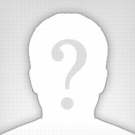 Город: МоскваМоб. телефон: +7 (000) 000 00 00E-mail: xxxxxxxxxxx@mail.ruСемейное положение: замужемОбразование:Высшее
2005г., Московский педагогический университет, факультет начального образования, учитель начальных классов.Опыт работы:Дополнительная информация:Знания иностранных языков: английский базовый.Владение компьютером: пользователь (Microsoft Office)Водительские права: нетСтаж вождения: нетНаличие личного автомобиля: нетЛичные качества: высокий уровень ответственности, умение находить общий язык с детьми и взрослыми, коммуникабельность и неконфликтность, любовь к детям. Хобби – рукоделие, дизайн.Профессиональные навыки: знание и применение эффективных обучающих методик, навыки индивидуальной работы с учащимися, навыки проведения внеклассных мероприятий, навыки проведения консультационной работы с родителями. Рекомендации: предоставлю по требованию.Готовность к командировкам: не готоваГотовность к переезду: не готова.01.08.2005 — по наст.времяГБОУ города Москвы, школа №112.Должность: учитель начальных классов (учитель 1 категории)Должностные обязанности:Подготовка учебных планов на четверть и полугодие.Проведение поурочного планирования.Разработка контрольных работ по предметам.Проведение уроков в соответствии с планом.Проверка тетрадей учащихся.Проведение дополнительных занятий с отстающими учащимися. Подготовка и проведение открытых уроков.Ведение журналов.Проведение внеклассных мероприятий: праздников, экскурсий, посещения театров и музеев.Работа с родителями: проведение родительских собраний, консультирование родителей, подготовка рекомендаций по выполнению домашней работы.Причина смены работы: переезд в СВАО г. Москвы